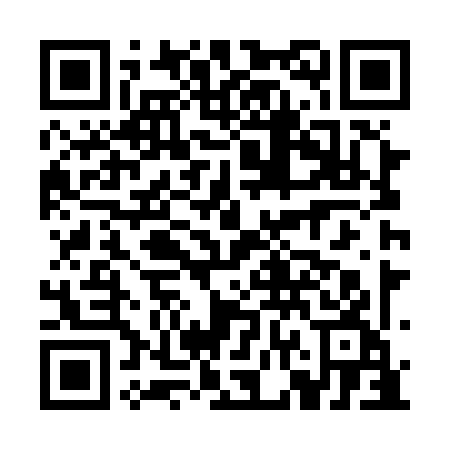 Prayer times for Bourg-les-Neiges, Quebec, CanadaMon 1 Apr 2024 - Tue 30 Apr 2024High Latitude Method: Angle Based RulePrayer Calculation Method: Islamic Society of North AmericaAsar Calculation Method: HanafiPrayer times provided by https://www.salahtimes.comDateDayFajrSunriseDhuhrAsrMaghribIsha1Mon4:556:2212:475:167:148:412Tue4:526:2012:475:177:158:423Wed4:506:1812:475:187:178:444Thu4:486:1612:465:197:188:465Fri4:466:1412:465:207:198:486Sat4:436:1212:465:217:218:497Sun4:416:1012:465:227:228:518Mon4:396:0812:455:237:238:539Tue4:376:0612:455:247:258:5410Wed4:346:0412:455:257:268:5611Thu4:326:0212:445:267:288:5812Fri4:306:0012:445:277:299:0013Sat4:275:5812:445:287:309:0114Sun4:255:5612:445:297:329:0315Mon4:235:5512:435:297:339:0516Tue4:215:5312:435:307:349:0717Wed4:185:5112:435:317:369:0918Thu4:165:4912:435:327:379:1119Fri4:145:4712:435:337:399:1220Sat4:115:4512:425:347:409:1421Sun4:095:4412:425:357:419:1622Mon4:075:4212:425:367:439:1823Tue4:055:4012:425:367:449:2024Wed4:025:3812:425:377:459:2225Thu4:005:3712:415:387:479:2426Fri3:585:3512:415:397:489:2627Sat3:565:3312:415:407:509:2828Sun3:535:3212:415:417:519:3029Mon3:515:3012:415:427:529:3230Tue3:495:2812:415:427:549:34